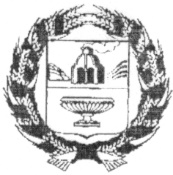 СОБРАНИЕ ДЕПУТАТОВ ЯНОВСКОГО СЕЛЬСОВЕТАЗАРИНСКОГО РАЙОНА АЛТАЙСКОГО КРАЯ РЕШЕНИЕ      13.10.2023                                                                                               № 25 с. ЯновоО размерах денежного вознаграждения выборных должностных лиц администрации Яновского сельсовета Заринского районаВ соответствии с пунктом 4 статьи 86 Бюджетного кодекса Российской Федерации, Федеральным законом от 02.03.2007 № 25-ФЗ «О муниципальной службе в Российской Федерации», законом Алтайского края от 07.12.2007 №134-3C «О муниципальной службе в Алтайском крае», постановлением Администрации Алтайского края от 31.01.2008 №45 «Об установлении нормативов формирования расходов на оплату труда депутатов, выборных должностных лиц местного самоуправления, осуществляющих свои полномочия на постоянной основе, муниципальных служащих», Собрание депутатовРЕШИЛО:Утвердить	размер денежного вознаграждения выборных должностных лиц администрации Яновского сельсовета Заринского района Алтайского края (приложение).Настоящее	решение распространяется на правоотношения, возникшие с 01.01.2023.Со	дня вступления в силу настоящего решения признать утратившим силу решение Собрания депутатов Яновского сельсовета Заринского района Алтайского края от 28.11.2022 №18.4.Обнародовать настоящее решение в установленном Уставом муниципального образования Яновский сельсовет Заринского района Алтайского края порядке.5. Контроль за исполнением настоящего решения возложить на постоянную комиссию Собрания депутатов по бюджету, налоговой , социальной политике и вопросам правопорядка и законности.Глава сельсовета                                                                                        Н.Б. Лавринова                                                                                                       Приложение                                                                                                   к решению Собрания                                                                                                   депутатов                                                                                                   от 13.10.2023 № 25 Размер денежного содержания муниципальных служащих Администрации Яновского сельсовета Заринского района Алтайского края№ п/пНаименование должностейРазмер денежного вознаграждения, руб12312Численность до 1 тыс.человек1.Глава сельсовета25770